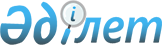 О внесении изменений в решение Аксуского городского маслихата (XXI сессия, IV созыв) N 187/21 от 25 декабря 2009 года "О бюджете города Аксу на 2010 - 2012 годы"
					
			Утративший силу
			
			
		
					Решение маслихата города Аксу Павлодарской области от 06 сентября 2010 года N 228/27. Зарегистрировано Департаментом юстиции Павлодарской области 20 сентября 2010 года N 12-2-153. Утратило силу в связи с истечением срока действия (письмо маслихата города Аксу Павлодарской области от 11 марта 2014 года N 1-11/43)      Сноска. Утратило силу в связи с истечением срока действия (письмо маслихата города Аксу Павлодарской области от 11.03.2014 N 1-11/43).

      В соответствии с подпунктом 1) пункта 1 статьи 6 Закона Республики Казахстан от 23 января 2001 года "О местном государственном управлении и самоуправлении в Республике Казахстан", со статьей 106 Бюджетного кодекса Республики Казахстан от 4 декабря 2008 года, решением сессии областного маслихата (XXVI сессия, IV созыв) от 25 августа 2010 года N 296/26 "О внесении изменений и дополнений в решение областного маслихата (XXI сессия, IV созыв) от 22 декабря 2009 года N 259/21 "Об областном бюджете на 2010 - 2012 годы" городской маслихат РЕШИЛ:



      1. Внести в решение Аксуского городского маслихата (XXI сессия, IV созыв) от 25 декабря 2009 года N 187/21 "О бюджете города Аксу на 2010 - 2012 годы" (зарегистрированное в Реестре государственной регистрации нормативных правовых актов за N 12-2-122, опубликованное 6 января 2010 года в газете "Акжол – Новый путь") следующие изменения:



      пункт 1 указанного решения изложить в следующей редакции:

      "1) доходы – 3804708 тысяч тенге:

      налоговые поступления – 2363430 тысяч тенге;

      неналоговые поступления – 6398 тысяч тенге;

      поступления от продажи основного капитала – 12924 тысяч тенге;

      поступления трансфертов – 1421956 тысяч тенге;

      2) затраты – 3758688 тысяч тенге;

      3) чистое бюджетное кредитование – 17607 тысяч тенге:

      бюджетные кредиты – 17805 тысяч тенге;

      погашение бюджетных кредитов – 198 тысяч тенге;

      4) сальдо по операциям с финансовыми активами – 67250 тысяч тенге:

      приобретение финансовых активов – 67250 тысяч тенге;

      поступления от продажи финансовых активов государства - равно ноль тенге;

      5) дефицит бюджета – -38837 тысяч тенге;

      6) финансирование дефицита бюджета – 38837 тысяч тенге:

      поступление займов – 17805 тысяч тенге;

      погашение займов – 198 тысяч тенге;

      используемые остатки бюджетных средств – 21230 тысяч тенге";



      в пункте 2 указанного решения:

      цифры "31300" заменить цифрами "31100";



      в пункте 3 указанного решения:

      цифры "676385" заменить цифрами "671956"/



      2. Приложение 1 к указанному решению городского маслихата изложить в новой редакции согласно приложению 1 к настоящему решению.



      3. Настоящее решение вводится в действие с 1 января 2010 года.



      4. Контроль за выполнением данного решения возложить на постоянную комиссию по вопросам плана и бюджета городского маслихата.      Председатель сессии                        Г. Рубцов      Секретарь городского маслихата             М. Омаргалиев

Приложение 1           

к решению Аксуского городского маслихата

(XXVII сессия, IV созыв)        

от 6 сентября 2010 года N 228/27     Бюджет города Аксу на 2010 год
					© 2012. РГП на ПХВ «Институт законодательства и правовой информации Республики Казахстан» Министерства юстиции Республики Казахстан
				КатегорияКатегорияКатегорияКатегорияКатегорияКатегорияСумма (тысяч тенге)КлассКлассКлассКлассКлассСумма (тысяч тенге)ПодклассПодклассПодклассПодклассСумма (тысяч тенге)НаименованиеНаименованиеНаименованиеСумма (тысяч тенге)1234567I. Доходы38047081Налоговые поступления236343001Подоходный налог12276542Индивидуальный подоходный налог122765403Социальный налог3570221Социальный налог35702204Налоги на собственность7039771Налоги на имущество4640003Земельный налог1831404Налог на транспортные средства555375Единый земельный налог130005Внутренние налоги на товары, работы и услуги634862Акцизы21303Поступления за использование природных и других ресурсов540004Сборы за ведение предпринимательской и профессиональной деятельности69815Налог на игорный бизнес37508Обязательные платежи, взимаемые за совершение юридически значимых действий и (или) выдачу документов уполномоченными на то государственными органами или должностными лицами112911Государственная пошлина112912Неналоговые поступления639801Доходы от государственной собственности58985Доходы от аренды имущества, находящегося в государственной собственности589806Прочие неналоговые поступления5001Прочие неналоговые поступления5003Поступления от продажи основного капитала1292401Продажа государственного имущества, закрепленного за государственными учреждениями27591Продажа государственного имущества, закрепленного за государственными учреждениями275903Продажа земли и нематериальных активов101651Продажа земли91652Продажа нематериальных активов10004Поступления трансфертов142195602Трансферты из вышестоящих органов государственного управления14219562Трансферты из областного бюджета1421956Функциональная группаФункциональная группаФункциональная группаФункциональная группаФункциональная группаФункциональная группаСумма (тысяч тенге)ПодфункцияПодфункцияПодфункцияПодфункцияПодфункцияСумма (тысяч тенге)УчреждениеУчреждениеУчреждениеУчреждениеСумма (тысяч тенге)ПрограммаПрограммаПрограммаСумма (тысяч тенге)ПодпрограммаПодпрограммаСумма (тысяч тенге)II. Затраты375868801Государственные услуги общего характера1796021Представительные, исполнительные и другие органы, выполняющие общие функции государственного управления145626112Аппарат маслихата района (города областного значения)10228001Услуги по обеспечению деятельности маслихата района (города областного значения)10228122Аппарат акима района (города областного значения)54492001Услуги по обеспечению деятельности акима района (города областного значения)54492123Аппарат акима района в городе, города районного значения, поселка, аула (села), аульного (сельского) округа80906001Услуги по обеспечению деятельности акима района в городе, города районного значения, поселка, аула (села), аульного (сельского) округа79406023Материально-техническое оснащение государственных органов15002Финансовая деятельность24154452Отдел финансов района (города областного значения)24154001Услуги по реализации государственной политики в области исполнения и контроля за исполнением бюджета района и управления коммунальной собственностью района (города областного значения)18961003Проведение оценки имущества в целях налогообложения601004Организация работы по выдаче разовых талонов и обеспечение полноты сбора сумм от реализации разовых талонов1122011Учет, хранение, оценка и реализация имущества, поступившего в коммунальную собственность34705Планирование и статистическая деятельность9822453Отдел экономики и бюджетного планирования (города областного значения)9822001Услуги по реализации государственной политики в области формирования и развития экономической политики, системы государственного планирования и управления района (города областного значения)982202Оборона95291Военные нужды9529122Аппарат акима района (города областного значения)9529005Мероприятия в рамках исполнения всеобщей воинской обязанности952903Общественный порядок, безопасность, правовая, судебная, уголовно-исполнительная деятельность44001Правоохранительная деятельность4400458Отдел жилищно-коммунального хозяйства, пассажирского транспорта и автомобильных дорог района (города областного значения)4400021Обеспечение безопасности дорожного движения в населенных пунктов440004Образование18970841Дошкольное воспитание и обучение286189123Аппарат акима района в городе, города районного значения, поселка, аула (села), аульного (сельского) округа30886004Поддержка организаций дошкольного воспитания и обучения30886464Отдел образования района (города областного значения)255303009Обеспечение деятельности организаций дошкольного воспитания и обучения2553032Начальное, основное среднее и общее среднее образование1444841123Аппарат акима района в городе, города районного значения, поселка, аула (села), аульного (сельского) округа6818005Организация бесплатного подвоза учащихся до школы и обратно в аульной (сельской) местности6818464Отдел образования района (города областного значения)1438023003Общеобразовательное обучение1380221006Дополнительное образование для детей и юношества578029Прочие услуги в области образования166054464Отдел образования района (города областного значения)66054001Услуги по реализации государственной политики на местном уровне в области образования13801005Приобретение и доставка учебников, учебно-методических комплексов для государственных организаций образования района (города областного значения)20365007Проведение школьных олимпиад и внешкольных мероприятий районного (городского) масштаба900011Капитальный, текущий ремонт объектов образования в рамках реализации стратегии региональной занятости и переподготовки кадров30988467Отдел строительства района (города областного значения)100000037Строительство и реконструкция объектов образования10000006Социальная помощь и социальное обеспечение2347492Социальная помощь209729123Аппарат акима района в городе, города районного значения, поселка, аула (села), аульного (сельского) округа14887003Оказание социальной помощи нуждающимся гражданам на дому14887451Отдел занятости и социальных программ района (города областного значения)194322002Программа занятости58100005Государственная адресная социальная помощь10600006Жилищная помощь40000007Социальная помощь отдельным категориям нуждающихся граждан по решению местных представительных органов27037010Материальное обеспечение детей-инвалидов, воспитывающихся и обучающихся на дому2103013Социальная адаптация лиц не имеющих определенного места жительства4000014Оказание социальной помощи нуждающимся гражданам на дому10896016Государственные пособия на детей до 18 лет11000017Обеспечение нуждающихся инвалидов обязательными гигиеническими средствами и предоставление услуг специалистами жестового языка, индивидуальными помощниками в соответствии с индивидуальной программой реабилитации инвалида7700019Обеспечение проезда участникам и инвалидам Великой Отечественной войны по странам Содружества Независимых Государств, по территории Республики Казахстан, а также оплаты им и сопровождающим их лицам расходов на питание, проживание, проезд для участия в праздничных мероприятиях в городах Москва, Астана к 65 летию Победы в Великой Отечественной войне114320Выплата единовременной материальной помощи участникам и инвалидам Великой Отечественной войны, а также лицам, приравненным к ним, военнослужащим, в том числе уволенным в запас (отставку), проходившим военную службу в период с 22 июня 1941 года по 3 сентября 1945 года в воинских частях, учреждениях, в военно-учебных заведениях, не входящих в состав действующей армии, награжденным медалью "За победу над Германией в Великой Отечественной Войне 1941-1945 гг." или медалью "За победу над Японией", проработавшим (прослужившим) не менее шести месяцев в тылу в годы Великой Отечественной Войны к 65-летию Победы в Великой Отечественной войне21743464Отдел образования района (города областного значения)520008Социальная поддержка обучающихся и воспитанников организаций образования очной формы обучения в виде льготного проезда на общественном транспорте (кроме такси) по решению местных представительных органов5209Прочие услуги в области социальной помощи и социального обеспечения25020451Отдел занятости и социальных программ района (города областного значения)25020001Услуги по реализации государственной политики на местном уровне в области обеспечения занятости социальных программ для населения24478011Оплата услуг по зачислению, выплате и доставке пособии и других социальных выплат54207Жилищно-коммунальное хозяйство8151141Жилищное хозяйство304500458Отдел жилищно-коммунального хозяйства, пассажирского транспорта и автомобильных дорог района (города областного значения)4500003Организация сохранения государственного жилищного фонда2300004Обеспечение жильем отдельных категорий граждан2200467Отдел строительства района (города областного значения)300000004Развитие, обустройство и (или) приобретение инженерно-коммуникационной инфраструктуры3000002Коммунальное хозяйство399728123Аппарат акима района в городе, города районного значения, поселка, аула (села), аульного (сельского) округа4668014Организация водоснабжения населенных пунктов4668458Отдел жилищно-коммунального хозяйства, пассажирского транспорта и автомобильных дорог района (города областного значения195060012Функционирование системы водоснабжения и водоотведения440026Организация эксплуатации тепловых сетей, находящихся в коммунальной собственности районов (городов областного значения)2300028Развитие коммунального хозяйства31000030Ремонт инженерно-коммуникационной инфраструктуры и благоустройство населенных пунктов в рамках реализации стратегии региональной занятости и переподготовки кадров161320467Отдел строительства района (города областного значения)200000031Развитие инженерно-коммуникационной инфраструктуры и благоустройство населенных пунктов в рамках реализации стратегии региональной занятости и переподготовки кадров2000003Благоустройство населенных пунктов110886123Аппарат акима  района в городе, города районного значения, поселка, аула (села), аульного (сельского) округа14977008Освещение улиц населенных пунктов9527009Обеспечение санитарии населенных пунктов2370010Содержание мест захоронений и погребение безродных150011Благоустройство и озеленение населенных пунктов2930458Отдел жилищно-коммунального хозяйства, пассажирского транспорта и автомобильных дорог района (города областного значения)95909015Освещение улиц населенных пунктов26814016Обеспечение санитарии населенных пунктов18753017Содержание мест захоронений и погребение безродных2000018Благоустройство и озеленение населенных пунктов4834208Культура, спорт, туризм и информационное пространство1835601Деятельность в области культуры82384123Аппарат акима района в городе, города районного значения, поселка, аула (села), аульного (сельского) округа8899006Поддержка культурно-досуговой работы на местном уровне8899455Отдел культуры и развития языков района (города областного значения)73485003Поддержка культурно-досуговой работы734852Спорт10618465Отдел физической культуры и спорта района (города областного значения)10618006Проведение спортивных соревнований на районном (города областного значения) уровне9818007Подготовка и участие членов сборных команд района (города областного значения) по различным видам спорта на областных спортивных соревнованиях8003Информационное пространство30547455Отдел культуры и развития языков района (города областного значения)19547006Функционирование районных (городских) библиотек18627007Развитие государственного языка и других языков народов Казахстана920456Отдел внутренней политики района (города областного значения)11000002Услуги по проведению государственной информационной политики через газеты и журналы4700005Услуги по проведению государственной информационной политики через телерадиовещание63009Прочие услуги по организации культуры, спорта, туризма и информационного пространства60011455Отдел культуры и развития языков района (города областного значения)49535001Услуги по реализации государственной политики на местном уровне в области развития языков и культуры5172004Капитальный текущий ремонт объектов культуры в рамках реализации стратегии региональной занятости и переподготовки кадров11705010Капитальный ремонт зданий, помещений и сооружений государственных органов32658456Отдел внутренней политики района (города областного значения)6877001Услуги по реализации государственной политики на местном уровне в области информации, укрепления государственности и формирования социального оптимизма граждан5997003Реализация региональных программ в сфере молодежной политики800007Материально-техническое оснащение государственных органов80465Отдел физической культуры и спорта района (города областного значения)3599001Услуги по реализации государственной политики на местном уровне в сфере физической культуры и спорта359910Сельское, водное, лесное, рыбное хозяйство, особо охраняемые природные территории, охрана окружающей среды и животного мира, земельные отношения1868821Сельское хозяйство15748453Отдел экономики и бюджетного планирования района (города областного значения)2414099Реализация мер социальной поддержки специалистов социальной сферы сельских населенных пунктов за счет целевых трансфертов из республиканского бюджета2414462Отдел сельского хозяйства района (города областного значения)8924001Услуги по реализации государственной политики на местном уровне в сфере сельского хозяйства8924473Отдел ветеринарии района (города областного значения)4410001Услуги по реализации государственной политики на местном уровне в сфере ветеринарии2710004Материально-техническое оснащение государственных органов17002Водное хозяйство152000467Отдел строительства района (города областного значения)152000012Развитие системы водоснабжения1520006Земельные отношения6964463Отдел земельных отношений района (города областного значения)6964001Услуги по реализации государственной политики в области регулирования земельных отношений на территории района (города областного значения)6844008Материально-техническое оснащение государственных органов1209Прочие услуги в области сельского, водного, лесного, рыбного хозяйства, охраны окружающей среды и земельных отношений12170473Отдел ветеринарии района (города областного значения)12170011Проведение противоэпозоотических мероприятий1217011Промышленность, архитектурная, градостроительная и строительная деятельность91312Архитектурная, градостроительная и строительная деятельность9131467Отдел строительства района (города областного значения)4148001Услуги по реализации государственной политики на местном уровне в области строительства4028018Материально-техническое оснащение государственных органов120468Отдел архитектуры и градостроительства района (города областного значения)4983001Услуги по реализации государственной политики в области архитектуры и градостроительства на местном уровне498312Транспорт и коммуникация1056231Автомобильный транспорт34750123Аппарат акима района в городе, города районного значения, поселка, аула (села), аульного (сельского) округа1500013Обеспечение функционирования автомобильных дорог в городах районного значения, поселках, аулах (селах), аульных сельских округах1500458Отдел жилищно-коммунального хозяйства, пассажирского транспорта и автомобильных дорог района (города областного значения)33250023Обеспечение функционирования автомобильных дорог332509Прочие услуги в сфере транспорта и коммуникаций70873458Отдел жилищно-коммунального хозяйства, пассажирского транспорта и автомобильных дорог района (города областного значения)70873008Ремонт и содержание автомобильных дорог районного значения, улиц городов и населенных пунктов в рамках реализации стратегии региональной занятости и переподготовки кадров55873024Организация внутрипоселковых (внутригородских) внутрирайонных общественных перевозок1500013Прочие536453Поддержка предпринимательской деятельности и защита конкуренции5759469Отдел предпринимательства района (города областного значения)5759001Услуги по реализации государственной политики на местном уровне в области развития предпринимательства и промышленности4349003Поддержка предпринимательской деятельности1300005Материально-техническое оснащение государственных органов1109Прочие47886452Отдел финансов района (города областного значения)31100012Резерв местного исполнительного органа района (города областного значения)31100453Отдел экономики и бюджетного планирования (города областного значения)32003Разработка технико-экономического обоснования местных бюджетных инвестиционных проектов и проведение его экспертизы32458Отдел жилищно-коммунального хозяйства, пассажирского транспорта и автомобильных дорог района (города областного значения)16754001Услуги по реализации государственной политики на местном уровне в области жилищно-коммунального хозяйства, пассажирского транспорта и автомобильных дорог1675415Трансферты793691Трансферты79369452Отдел финансов района (города областного значения)79369006Возврат неиспользованных (недоиспользованных) целевых трансфертов919016Возврат, использованных не по целевому назначению целевых трансфертов2150020Целевые текущие трансферты в вышестоящие бюджеты в связи с передачей функций государственных органов из нижестоящего уровня государственного управления в вышестоящий76300III. Чистое бюджетное кредитование:1760710Сельское, водное, лесное, рыбное хозяйство, особо охраняемые природные территории, охрана окружающей среды и животного мира, земельные отношения178051Сельское хозяйство17805453Отдел экономики и бюджетного планирования района (города областного значения)17805006Бюджетные кредиты для реализации мер социальной поддержки специалистов социальной сферы сельских населенных пунктов1780505Погашение бюджетных кредитов1981Погашение бюджетных кредитов1981Погашение бюджетных кредитов, выданных из государственного бюджета198013Погашение бюджетных кредитов, выданных из местного бюджета физическим лицам198IV. Сальдо по операциям с финансовыми активами67250Приобретение финансовых активов6725013Прочие672509Прочие67250452Отдел финансов района (города областного значения)67250014Формирование или увеличение уставного капитала юридических лиц67250V. Дефицит бюджета-38837VI. Финансирование дефицита бюджета3883707Поступление займов178051Внутренние государственные займы178052Договоры займа17805003Займы, получаемые местным исполнительным органом района (города областного значения)1780516Погашение займов1981Погашение займов198452Отдел финансов района (города областного значения)198008Погашение долга местного исполнительного органа перед вышестоящим бюджетом19808Движение остатков бюджетных средств212301Остатки бюджетных средств212301Свободные остатки бюджетных средств21230001Свободные остатки бюджетных средств21230